Утверждаю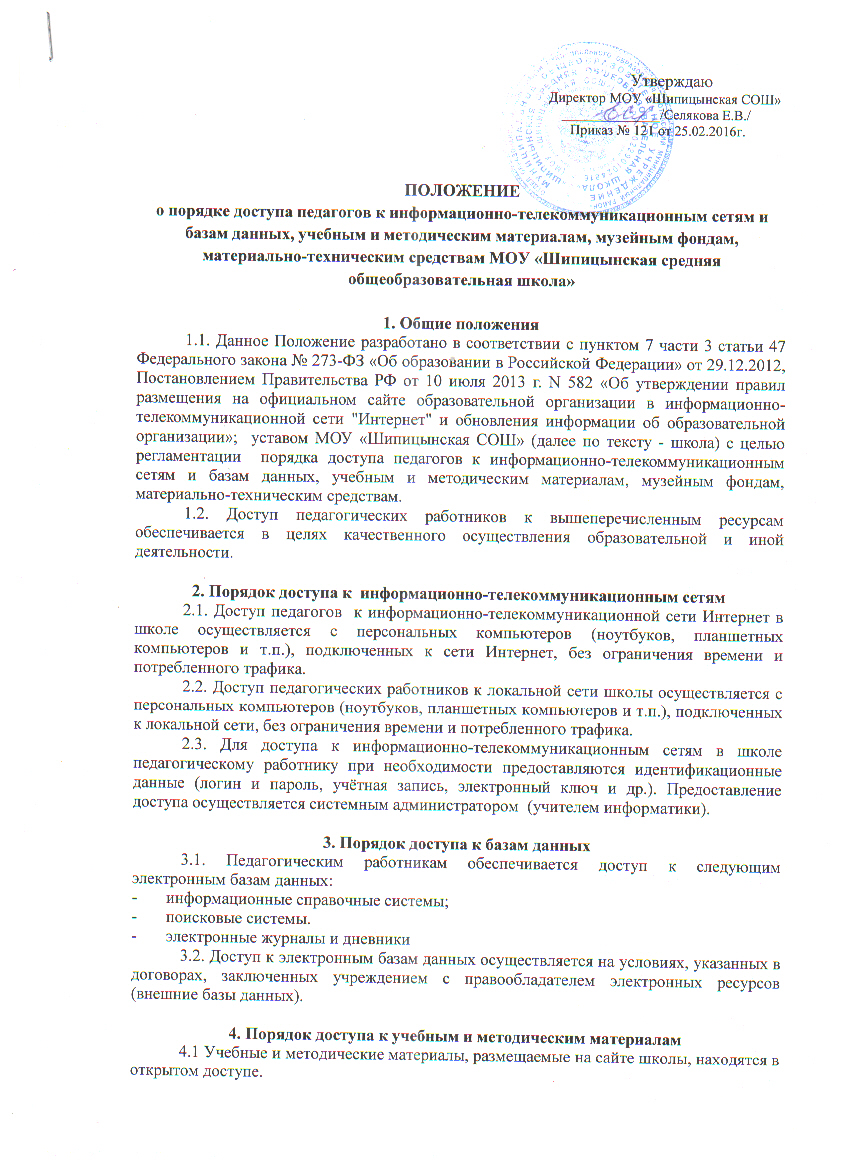                                                                                                       Директор МОУ «Шипицынская СОШ»                                                                                                 ______________/Селякова Е.В./                                                                                                              Приказ № 121 от 25.02.2016г.                       ПОЛОЖЕНИЕо порядке доступа педагогов к информационно-телекоммуникационным сетям и базам данных, учебным и методическим материалам, музейным фондам,материально-техническим средствам МОУ «Шипицынская средняя общеобразовательная школа» 1. Общие положения1.1. Данное Положение разработано в соответствии с пунктом 7 части 3 статьи 47 Федерального закона № 273-ФЗ «Об образовании в Российской Федерации» от 29.12.2012, Постановлением Правительства РФ от 10 июля . N 582 «Об утверждении правил размещения на официальном сайте образовательной организации в информационно-телекоммуникационной сети "Интернет" и обновления информации об образовательной организации»;  уставом МОУ «Шипицынская СОШ» (далее по тексту - школа) с целью регламентации  порядка доступа педагогов к информационно-телекоммуникационным сетям и базам данных, учебным и методическим материалам, музейным фондам, материально-техническим средствам.1.2. Доступ педагогических работников к вышеперечисленным ресурсам обеспечивается в целях качественного осуществления образовательной и иной деятельности.2. Порядок доступа к  информационно-телекоммуникационным сетям2.1. Доступ педагогов  к информационно-телекоммуникационной сети Интернет в школе осуществляется с персональных компьютеров (ноутбуков, планшетных компьютеров и т.п.), подключенных к сети Интернет, без ограничения времени и потребленного трафика.2.2. Доступ педагогических работников к локальной сети школы осуществляется с персональных компьютеров (ноутбуков, планшетных компьютеров и т.п.), подключенных к локальной сети, без ограничения времени и потребленного трафика.2.3. Для доступа к информационно-телекоммуникационным сетям в школе педагогическому работнику при необходимости предоставляются идентификационные данные (логин и пароль, учётная запись, электронный ключ и др.). Предоставление доступа осуществляется системным администратором  (учителем информатики).3. Порядок доступа к базам данных3.1. Педагогическим работникам обеспечивается доступ к следующим электронным базам данных:-       информационные справочные системы;-       поисковые системы.-       электронные журналы и дневники3.2. Доступ к электронным базам данных осуществляется на условиях, указанных в договорах, заключенных учреждением с правообладателем электронных ресурсов (внешние базы данных).4. Порядок доступа к учебным и методическим материалам4.1 Учебные и методические материалы, размещаемые на сайте школы, находятся в открытом доступе.4.2 Педагогическим работникам по их запросам могут выдаваться во временное пользование учебные и методические материалы, находящиеся в библиотеке, и (или) входящие в оснащение учебных кабинетов.4.3 Выдача педагогическим работникам во временное пользование учебных и методических материалов, находящиеся в библиотеке, и (или) входящих в оснащение учебных кабинетов, осуществляется работником, на которого возложено заведование учебным кабинетом (библиотекой).4.4. Срок, на который выдаются учебные и методические материалы, определяется работником, на которого возложено заведование учебным кабинетом (библиотекой), с учетом графика использования запрашиваемых материалов в данном кабинете (библиотеке).4.5 Выдача педагогическому работнику и сдача им учебных и методических материалов фиксируются в журнале (карточке) выдачи.4.6. При получении учебных и методических материалов на электронных носителях, подлежащих возврату, педагогическим работникам не разрешается стирать или менять на них информацию.5. Порядок доступа к материально-техническим средствам обеспечения образовательной деятельности5.1. Доступ педагогических работников к материально-техническим средствам обеспечения образовательной деятельности осуществляется:–       без ограничения к учебным кабинетам, мастерским, спортивному и актовому залам и иным помещениям и местам проведения занятий во время, определенное в расписании занятий;–       к учебным кабинетам, мастерским, спортивному и актовому залам и иным помещениям и местам проведения занятий вне времени, определенного расписанием занятий, по согласованию с работником, ответственным за данное помещение.5.2. Использование движимых (переносных) материально-технических средств обеспечения образовательной деятельности (проекторы и т.п.) осуществляется по письменной заявке, поданной педагогическим работником (не менее чем за 3 рабочих дней до дня использования материально-технических средств) на имя лица, ответственного за сохранность и правильное использование соответствующих средств.5.3. Выдача педагогическом работнику и сдача им движимых (переносных) материально-технических средств обеспечения образовательной деятельности фиксируются в журнале выдачи.5.4. Для копирования или тиражирования учебных и методических материалов педагогические работники имеют право пользоваться копировальной техникой. 